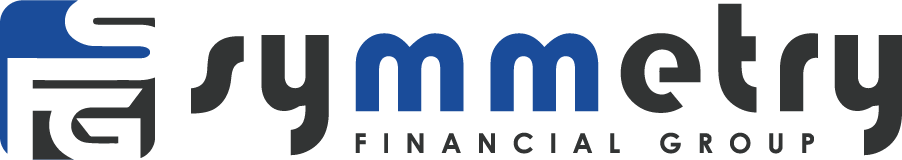 Building Your Business